Lake Macquarie City Council is planning to undertake natural area restoration works to the parcel of bushland located at 36 Ellen St, Belmont South (see attached map).The 1.3ha area marked within the attached map has been designated as a conservation offset for works associated with the Fernleigh Awabakal Shared Track (FAST) project. The aim is to enhance vegetation communities located at the site to help conserve the visual and environmental values this important ecosystem provides.Project scope:Three main work activities will be occurring at the site over the next two years to enhance and restore the natural area. The location of the work types is indicated on the attached map.Fabrication and revegetation works - Undertaken in highly disturbed sites where the vegetation community needs to be entirely reintroduced. Site earthworks are required to create a suitable weed-free soil profile to reinstate native vegetation. Fabrication methods involve herbicide application to treat existing weed, followed by introduction of clean, weed-free soils, mulching and planting with local native vegetation. Planting 7632 native plants.Regeneration and revegetation - Herbicide application to treat existing weed, followed by mulching and planting with native vegetation. Planting 16,315 native plants.Regeneration –Undertaken in areas assessed as having moderate to high resilience. Weed control is achieved through assisted bushland regeneration techniques applied to create conditions that favour the ecosystem’s own recovery process. Works are expected to begin on 25 November 2021, pending suitable weather conditions. Please note the project works are expected to create minor noise while machinery works are being carried out. Works will be carried out on weekdays 7am-4pm.If you require further information, please contact Senior Natural Projects Officer Dominic Edmonds by email dedmonds@lakemac.nsw.gov.au or on 4921 0447.Yours faithfullyDominic Edmonds
Senior Natural Assets Officer, Natural AssetsLake Macquarie City Council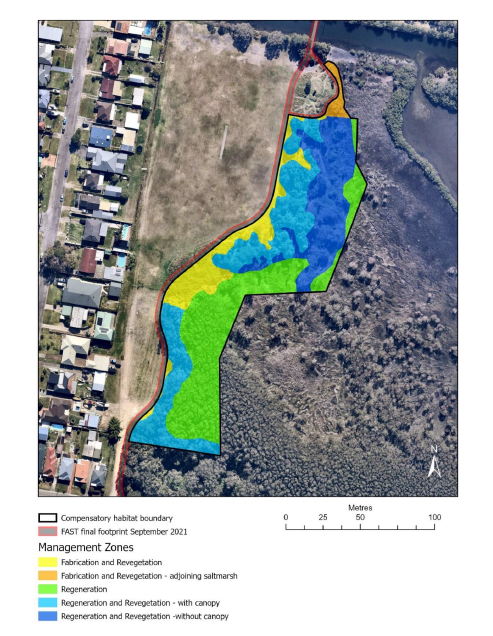 23 November 202123 November 202123 November 2021Dear ResidentDear ResidentSubject: Natural Area Restoration Works - 36 Ellen St, Belmont SouthNatural Area Restoration Works - 36 Ellen St, Belmont South